January 19, 2024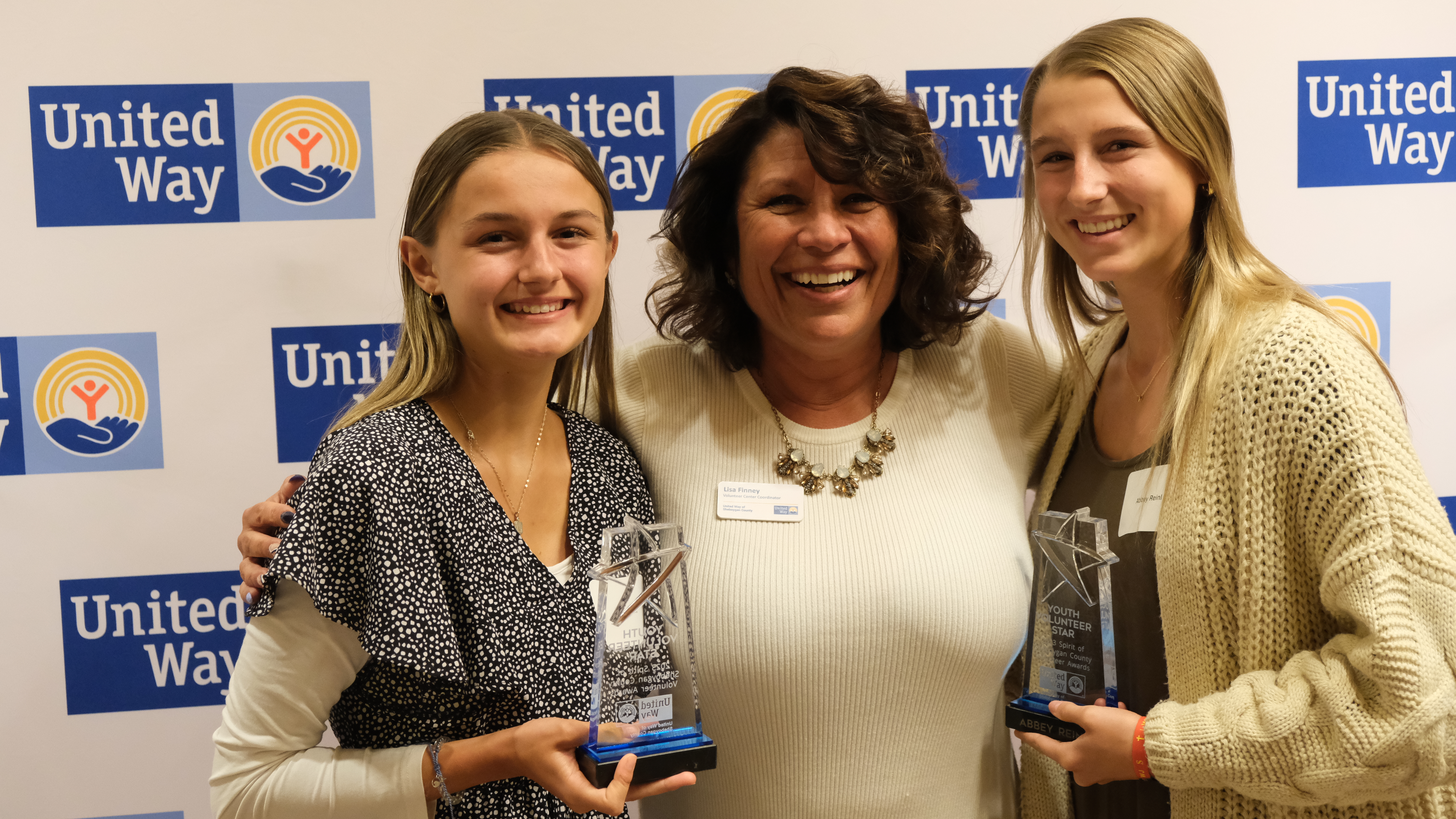 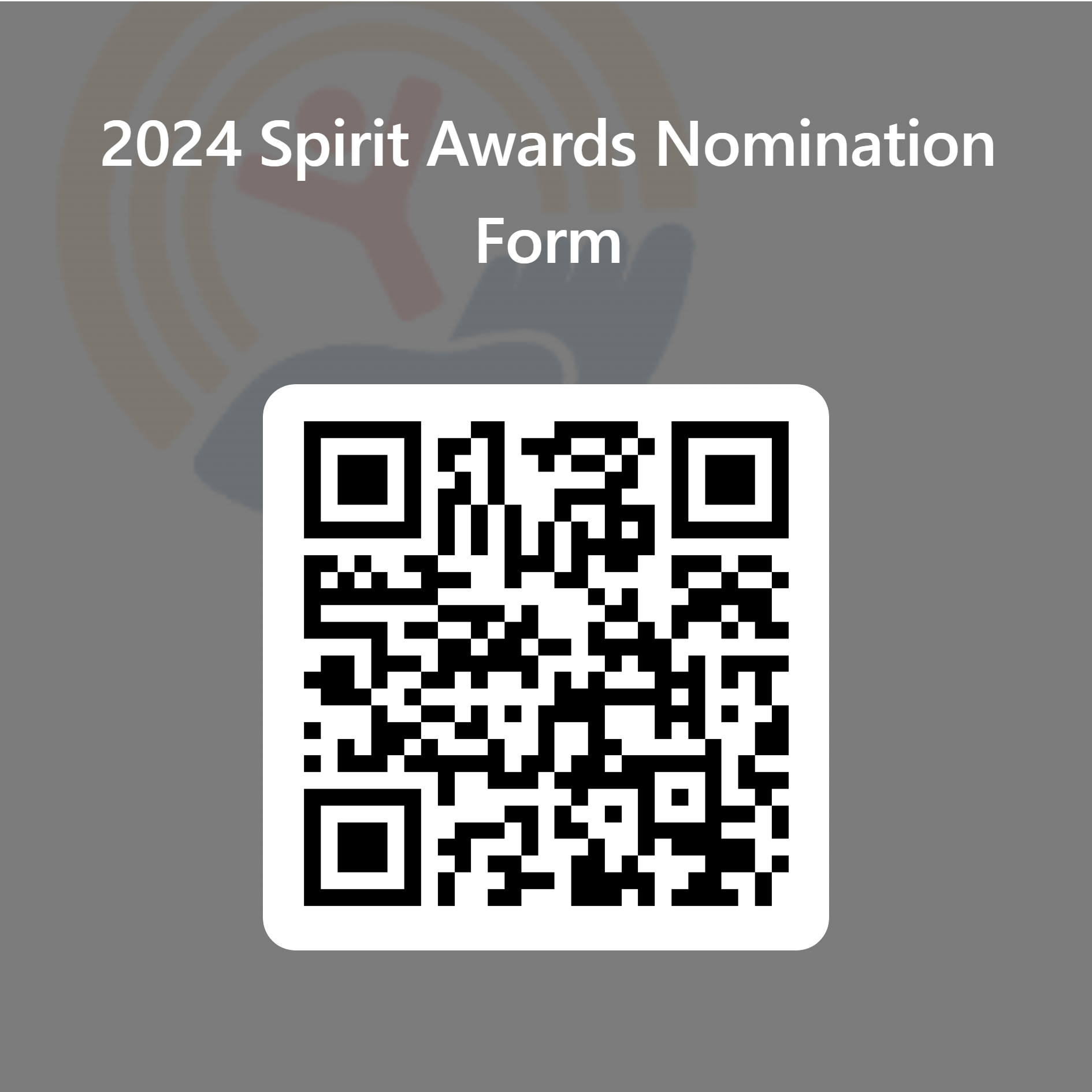 Greetings! Please join us in celebrating the incredible volunteerism occurring in Sheboygan County. United Way of Sheboygan County (UWSC) is excited to host the 8th annual Spirit of Sheboygan County Volunteer Awards at the American Club for a luncheon on Friday, April 25th, 2024.This awards ceremony recognizes the wide breadth of individuals and groups giving of their time and talents to make our community a better place to work, play, and live. Through their gifts, volunteers further the missions of local nonprofits and provide valuable support to the others in times of need. Your sponsorship will elevate the work of all volunteers, honor the nominees, and inspire volunteerism throughout our communities. All sponsors will receive substantial recognition before, during and after the event. To ensure that you receive all the marketing opportunities available, please confirm your sponsorship by April 5th. Thank you for your consideration. Please do not hesitate to reach out with any questions. United in Volunteerism,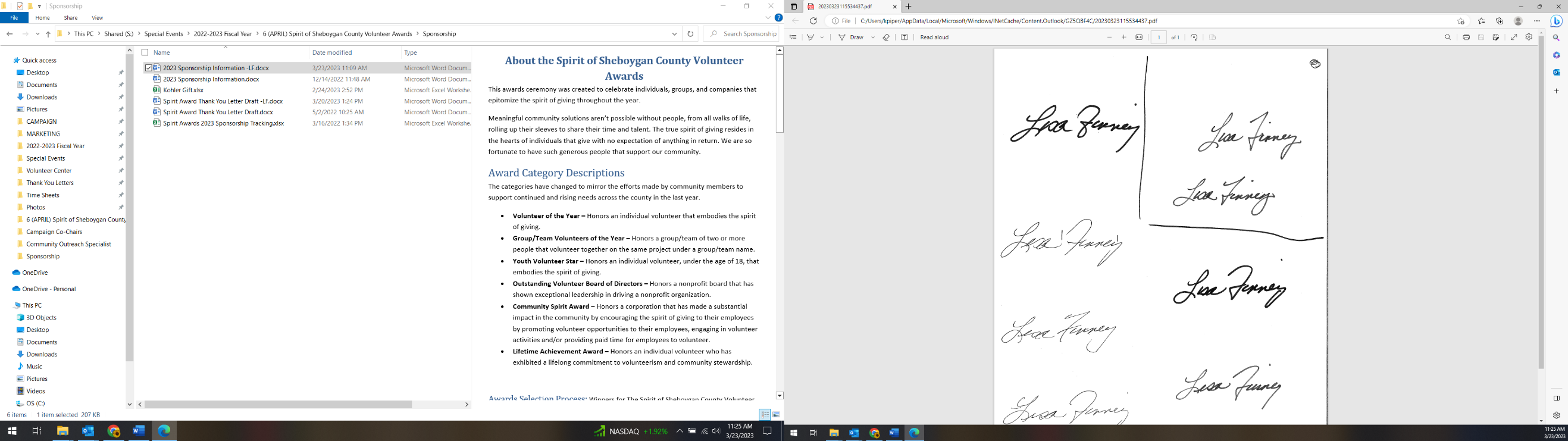 Lisa FinneyVolunteer Center Coordinator920-458-3425 | lisa@uwofsc.org Spirit of Sheboygan County Volunteer Awards Sponsorship LevelsSpecial thanks to the Awards Advisory Committee MembersAlec Bartolai, Sargento Foods Inc | Nicole Brown, Kohler Co. | Kirsten Coenen, Kohler Credit Union Marquita Norton, Johnsonville Sausage | Sara Spicer, Collins State BankJohannah Wenig, HSHS St. Nicholas Hospital| Michelle Zuengler, HSA BankSpirit of Sheboygan County Volunteer Awards Sponsorship FormCompany Name _______________________________________________________________________Company Address _____________________________________________City__________ Zip_________Contact Name __________________________________ Contact Phone _________________________       Contact E-mail ________________________________We will follow up with the contact listed above after we receive this form.Sponsorship Questions? Call Katelyn Piper at 920-458-3425 or via email at katelyn@uwofsc.org. Thank you for your commitment to our community!Sponsorship BenefitsGold $2,500Silver $1,000Bronze $500Partner $100Listed as an award sponsor, with company name on award (of your choice) and opportunity to present the award at the event ceremony*Limited opportunities – First come, first serve basis on the choice of awardCompany announced at event and mentioned on air during one of United Way’s weekly radio spots on WHBL and B93Company logo on tables at the eventCompany logo on main event banner Company acknowledgments on digital marketing, such as on social media, website, and e-newsletter